РЕШЕНИЕВ соответствии со статьей 54 Устава Петропавловск-Камчатского городского округа, статьей 11 Положения о Контрольно-счетной палате Петропавловск-Камчатского городского округа, утвержденного решением Петропавловск-Камчатской Городской Думы от 05.07.2005 № 172-р, Городская Дума Петропавловск-Камчатского городского округа РЕШИЛА:1. Утвердить поручения Городской Думы Петропавловск-Камчатского городского округа Контрольно-счетной палате Петропавловск-Камчатского городского округа на 2014 год согласно приложению к настоящему решению.2. Направить настоящее решение председателю Контрольно-счетной палаты Петропавловск-Камчатского городского округа Новикову А.А. для включения в план работы.3. Контроль за исполнением настоящего решения возложить на Главу Петропавловск-Камчатского городского округа.Приложениек решению Городской ДумыПетропавловск-Камчатскогогородского округаот 26.02.2014 № 447-рПоручения Городской Думы Петропавловск-Камчатского городского округа Контрольно-счетной палате Петропавловск-Камчатского городского округа на 2014 год1. Проверка полноты и своевременности перечисления части прибыли           от использования имущества, находящегося в хозяйственном ведении муниципальных предприятий в 2013 году.2. Проверка целевого и эффективного использования бюджетных средств, выделенных в 2013 году на реализацию муниципальной долгосрочной целевой программы «Комплексное благоустройство Петропавловск-Камчатского городского округа на 2013-2016 годы» (выборочно).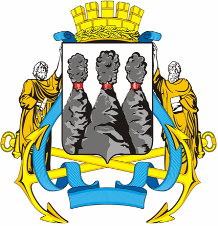 ГОРОДСКАЯ ДУМАПЕТРОПАВЛОВСК-КАМЧАТСКОГО ГОРОДСКОГО ОКРУГАот 26.02.2014 № 447-р13-я сессияг.Петропавловск-КамчатскийО поручениях Городской Думы Петропавловск-Камчатского городского округа Контрольно-счетной палате Петропавловск-Камчатского городского округа на 2014 годГлава Петропавловск-Камчатского городского округа, исполняющий полномочия председателя Городской Думы  К.Г. Слыщенко